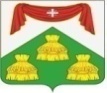 ПОСТАНОВЛЕНИЕАдминистрации муниципального образованияКопнинское Собинского района00.00.2022	                                              проект                                                                     № 0с.ЗаречноеОб утверждении проверочных листов при осуществлении муниципального контроля.Руководствуясь Федеральным законом от 06.10.2003 № 131–ФЗ «Об общих принципах организации местного самоуправления в Российской Федерации», в соответствии с Федеральным законом от 31.07.2020 № 248–ФЗ «О государственном контроле (надзоре) и муниципальном контроле в Российской Федерации», администрация муниципального образования Копнинское постановляет:    1. Утвердить формы проверочных листов (списков контрольных вопросов) при осуществлении:   – муниципального жилищного контроля, согласно приложению 1;   – муниципального контроля в сфере благоустройства, согласно приложению 2.    2. Настоящее постановление вступает в силу после дня официального опубликования.Глава администрации МО Копнинское                                                                          И.В.ГолубевПроверочный листпри осуществлении муниципального жилищного контроля1. Наименование  органа  муниципального   контроля:   администрация   муниципального образования Копнинское. 2. Проверочный лист утвержден постановлением администрации муниципального образования Копнинское.	 3.Распоряжение о проведении плановой проверки от _______________ № ________. 4. Учетный  номер  плановой проверки и дата присвоения учетного номера проверки в едином реестре проверок: ______________________________________. 5. Место проведения плановой проверки с заполнением проверочного листа и   (или)  указание  на  используемые  юридическим  лицом  производственные объекты: _________________________________________________________________.  6. Наименование юридического лица, фамилия, имя, отчество (последнее - при     наличии)   индивидуального    предпринимателя,    ИНН: ___________  7. Должность  (и),  фамилия,  имя,  отчество (последнее - при наличии) должностного (ых) лица (лиц), проводящего (их) плановую проверку: _____________________________________________________________________________    8. Перечень  вопросов,  отражающих содержание обязательных требований, ответы  на которые однозначно свидетельствуют о соблюдении или несоблюдении юридическим лицом, индивидуальным предпринимателем обязательных требований, составляющих предмет проверки:__________________________________________________________________________(должность, фамилия, имя, отчество (последнее - при наличии)представителя юридического лица,индивидуального предпринимателя)_________________________________________________________________________(должность, фамилия, имя, отчество (последнее - при наличии) лица,проводящего плановую проверкуи заполняющего проверочный лист)Проверочный листпри осуществлении муниципального контроля в сфере благоустройства 1. Наименование  органа  муниципального   контроля:   администрация   муниципального образования Копнинское.2. Проверочный лист утвержден постановлением администрации муниципального образования Копнинское.	3. Распоряжение о проведении плановой проверки от _____________ № __________.4. Учетный  номер  плановой проверки и дата присвоения учетного номера проверки в едином реестре проверок: ______________________________________. 5. Место проведения плановой проверки с заполнением проверочного листа и   (или)  указание  на  используемые  юридическим  лицом  производственные объекты: _________________________________________________________________.6. Наименование юридического лица, фамилия, имя, отчество (последнее -при     наличии)    индивидуального    предпринимателя,    ИНН: ______________________.7.  Должность  (и),  фамилия,  имя,  отчество (последнее - при наличии) должностного (ых) лица (лиц), проводящего (их) плановую проверку: ____________________________.8.  Перечень  вопросов,  отражающих содержание обязательных требований, ответы  на которые однозначно свидетельствуют о соблюдении или несоблюдении юридическим лицом, индивидуальным предпринимателем обязательных требований, составляющих предмет проверки:___________________________________________________________________________(должность, фамилия, имя, отчество (последнее - при наличии)представителя юридического лица,индивидуального предпринимателя)___________________________________________________________________________(должность, фамилия, имя, отчество (последнее - при наличии) лица,проводящего плановую проверкуи заполняющего проверочный лист)Приложение 1 к постановлению администрации МО Копнинское «Об утверждении проверочных листов при осуществлении муниципального контроля»№п/пПеречень вопросовРеквизиты правового акта,содержащего обязательные требованияВарианты ответаВарианты ответаВарианты ответа№п/пПеречень вопросовРеквизиты правового акта,содержащего обязательные требованияданетнетребуется1.Имеется ли у управляющей организации лицензия на осуществление предпринимательской деятельности по управлению многоквартирными домами?пункты 1,3 статьи 161 Жилищного кодекса Российской Федерации;2.Имеются ли решения общего собрания собственников помещений многоквартирных домов о выборе способа управления управляющей организацией, товариществом собственников жилья?Пункт 3 статьи 161 Жилищного кодекса Российской Федерации3.Применяется ли размер платы за жилое помещение, установленный органом местного самоуправления, для нанимателей и собственников, не определивших размер платы за содержание жилого помещения на общем собрании?статья 158 Жилищного кодекса Российской Федерации4.Имеется ли утвержденный решением общего собрания собственников помещений перечень общего имущества многоквартирного дома (домов)?статья 36 Жилищного кодекса Российской Федерации;Правила содержания общего имущества в многоквартирном доме, утвержденные постановлением Правительства Российской Федерации от 13.08.2006 № 4915.Имеется ли утвержденный решением общего собрания собственников помещений перечень работ и услуг, оказываемых в счет платы за жилое помещение?статья 161 Жилищного кодекса Российской Федерации6.Соблюдается ли порядок технических осмотров многоквартирных домов?пункт 2.1 Правил и норм технической эксплуатации жилищного фонда, утвержденных постановлением Госстроя России от 27.09.2003 № 1707.Обеспечены ли организация и планирование текущего ремонта жилищного фонда?пункт 2.3 Правил и норм технической эксплуатации жилищного фонда, утвержденных постановлением Госстроя России от 27.09.2003 № 1708.Обеспечивается ли подготовка жилищного фонда к сезонной эксплуатации?пункт 2.6 Правил и норм технической эксплуатации жилищного фонда, утвержденных постановлением Госстроя России от 27.09.2003 № 1709.Обеспечены ли организация и функционирование диспетчерской и аварийно-ремонтной служб?пункт 2.7 Правил и норм технической эксплуатации жилищного фонда, утвержденных постановлением Госстроя России от 27.09.2003 № 17010.Соблюдаются ли требования к порядку содержания помещений и придомовых территорий многоквартирных домов?раздел III Правил и норм технической эксплуатации жилищного фонда, утвержденных постановлением Госстроя России от 27.09.2003 № 17011.Соблюдаются ли требования к порядку осуществления технического обслуживания и ремонта строительных конструкций многоквартирных домов?раздел IV Правил и норм технической эксплуатации жилищного фонда, утвержденных постановлением Госстроя России от 27.09.2003 № 17012.Соблюдаются ли требования к порядку осуществления технического обслуживания и ремонта инженерного оборудования многоквартирных домов?раздел V Правил и норм технической эксплуатации жилищного фонда, утвержденных постановлением Госстроя России от 27.09.2003 № 17013.Соблюдаются ли требования к определению размера платы за коммунальную услугу по отоплению в многоквартирных домах?часть 1 статьи 157 Жилищного кодекса Российской Федерации;пункт 4 Правил осуществления деятельности по управлению многоквартирными домами, утвержденных постановлением Правительства Российской Федерации от 15.05.2013 № 416;Правила предоставления коммунальных услуг собственникам и пользователям помещений в многоквартирных домах и жилых домов, утвержденные постановлением Правительства Российской Федерации от 06.05.2011 № 35414.Соблюдаются ли требования к определению размера платы за коммунальную услугу по водоснабжению и водоотведению в многоквартирных домах?часть 1 статьи 157 Жилищного кодекса Российской Федерации;пункт 4 Правил осуществления деятельности по управлению многоквартирными домами, утвержденных постановлением Правительства Российской Федерации от 15.05.2013 № 416;Правила предоставления коммунальных услуг собственникам и пользователям помещений в многоквартирных домах и жилых домов, утвержденные постановлением Правительства Российской Федерации от 06.05.2011 № 35415.Соблюдаются ли требования к оформлению документов на оплату жилищных и коммунальных услуг и указанию информации, подлежащей отражению в данных документах?часть 2 статьи 157 Жилищного кодекса Российской Федерации;пункт 4 Правил осуществления деятельности по управлению многоквартирными домами, утвержденных постановлением Правительства Российской Федерации от 15.05.2013 № 416;пункты 31, 69, 70, 71 Правил предоставления коммунальных услуг собственникам и пользователям помещений в многоквартирных домах и жилых домов, утвержденных постановлением Правительства Российской Федерации от 06.05.2011 № 354;пункт 29 Правил содержания общего имущества в многоквартирном доме, утвержденных постановлением Правительства Российской Федерации от 13.08.2006 № 49116.Соблюдаются ли требования к заключению договоров энергоснабжения с ресурсоснабжающими организациями в целях обеспечения предоставления собственникам и пользователям помещений в многоквартирном доме коммунальной услуги соответствующего вида?часть 1 статьи 157 Жилищного кодекса Российской Федерации;подпункт «д» пункта 4 Правил осуществления деятельности по управлению многоквартирными домами, утвержденных постановлением Правительства Российской Федерации от 15.05.2013 № 416Приложение 2 к постановлению администрации  муниципального образования Копнинское  «Об утверждении проверочных листов при осуществлении муниципального контроля»№п/пПеречень вопросовРеквизиты правового акта,содержащего обязательные требованияВарианты ответаВарианты ответаВарианты ответа№п/пПеречень вопросовРеквизиты правового акта,содержащего обязательные требованияданетнетребуется1.При строительстве и реконструкции территории муниципального образования Копнинское обеспечивается доступность среды для маломобильных групп населения?раздел 28 Правил по соблюдению чистоты, порядка и благоустройства на территории  муниципального образования Копнинское, утвержденных Решением Совета народных депутатов муниципального образования Копнинское от 29.06.2017 № 15/52.Имеются ли заключенные договоры:- с региональным оператором по обращению с твердыми коммунальными отходами на обращение с твердыми коммунальными отходами;- со специализированными организациями, осуществляющими сбор, транспортирование, обработку, утилизацию, обезвреживание, размещение отходов производства и потребления?раздел 3 Правил по соблюдению чистоты, порядка и благоустройства на территории  муниципального образования Копнинское, утвержденных Решением Совета народных депутатов муниципального образования Копнинское от 29.06.2017 № 15/53Имеются ли оборудованные контейнерные площадки для установки контейнеров и (или) бункеров – накопителей для накопления отходов?раздел 3  Правил по соблюдению чистоты, порядка и благоустройства на территории  муниципального образования Копнинское, утвержденных Решением Совета народных депутатов муниципального образования Копнинское от 29.06.2017 № 15/54.Соблюдается ли расстояние от границ детских площадок:- до контейнерных площадок?- до  жилых домов?раздел 3 Правил по соблюдению чистоты, порядка и благоустройства на территории  муниципального образования Копнинское, утвержденных Решением Совета народных депутатов муниципального образования Копнинское от 29.06.2017 № 15/55.Соблюдаются ли требования к обустройству строительных площадок?раздел 11 Правил по соблюдению чистоты, порядка и благоустройства на территории  муниципального образования Копнинское, утвержденных Решением Совета народных депутатов муниципального образования Копнинское от 29.06.2017 № 15/56.Осуществляется ли самовольная установка рекламных конструкций в нарушение законодательства о рекламе?раздел 15 Правил по соблюдению чистоты, порядка и благоустройства на территории  муниципального образования Копнинское, утвержденных Решением Совета народных депутатов муниципального образования Копнинское от 29.06.2017 № 15/57Осуществляется ли размещение объектов различного назначения на газонах, цветниках, детских, спортивных площадках, пешеходных дорожках, зеленых насаждениях, в арках зданий, на тротуарах, загрузочных площадках мест для сбора и временного хранения ТКОраздел 3 Правил по соблюдению чистоты, порядка и благоустройства на территории  муниципального образования Копнинское, утвержденных Решением Совета народных депутатов муниципального образования Копнинское от 29.06.2017 № 15/58.Соблюдаются ли требования по оформлению и размещению вывесок на зданиях, сооружениях?разделы 15, 23 Правил по соблюдению чистоты, порядка и благоустройства на территории  муниципального образования Копнинское, утвержденных Решением Совета народных депутатов муниципального образования Копнинское от 29.06.2017 № 15/59.Выполняются ли требования по организации и порядку проведения земляных работ?раздел 14 Правил по соблюдению чистоты, порядка и благоустройства на территории  муниципального образования Копнинское, утвержденных Решением Совета народных депутатов муниципального образования Копнинское от 29.06.2017 № 15/510Осуществляется ли перевозка грунта, мусора, сыпучих строительных материалов, листвы, отходов деревообрабатывающих материалов без покрытия их материалом, исключающим загрязнение  дорог и причинение транспортируемыми отходами вреда здоровью людей и окружающей среде?раздел  11  Правил по соблюдению чистоты, порядка и благоустройства на территории  муниципального образования Копнинское, утвержденных Решением Совета народных депутатов муниципального образования Копнинское от 29.06.2017 № 15/511.Соблюдается ли особенность уборки территории сельского поселения  в летний период?разделы 8, 9 Правил по соблюдению чистоты, порядка и благоустройства на территории  муниципального образования Копнинское, утвержденных Решением Совета народных депутатов муниципального образования Копнинское от 29.06.2017 № 15/512.Соблюдается ли особенность уборки территории сельского поселения в  зимний период?Разделы 6, 7 Правил по соблюдению чистоты, порядка и благоустройства на территории  муниципального образования Копнинское, утвержденных Решением Совета народных депутатов муниципального образования Копнинское от 29.06.2017 № 15/5